ROTARY INTERNATIONAL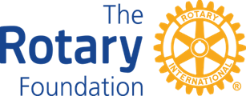 DISTRICT 9800District Grant Interim Progress Report 2023-2024Due by April 30th 2024 For Projects Still in Progress*To be completed by Rotarians.  Return this form to D9800 Foundation Grants Committee Chair – Richard Blakeman.Via email to – 			foundation.grants@rotary9800.orgDistrict Foundation website		https://rotarydistrict9800.org.au/sitepage/foundationPlease complete this form fully and submit by April 30th 2024 for projects that are in progress and will be completed by their scheduled completion date.PROJECT TIMING1. STATUS OF PROJECT	PLANS FOR COMPLETION*I am confident that the project will be completed by the currently expected completion date advised above.Certifying Signature:__________________________________________                                  (Club President  or President Elect)Name of Signatory:  __________________________________________Date:              /                    /*If projects are behind schedule and expected to extend past the scheduled completion date, please use form: District Grant Interim Progress Report – Overdue Projects, available as a download from the Foundation pages on the District 9800 website.District Grant #:Rotary Club:Project Title:Report Status:             Commenced    /     Not CommencedOriginal Start Date        /       /    Original Completion Date    /      /Actual/Expected Start Date      /       /Currently Expected Completion Date   /      /Has the project been started? (Describe the current status of the project, what progress has been made, what is causing the delay in completion).What steps are being taken to ensure the project will be completed? (If the project has not yet started, describe the action being taken to overcome the obstacle and start the project? Describe what is being in place to ensure the project will be completed by the revised timeline).